— EN VENTE ICI —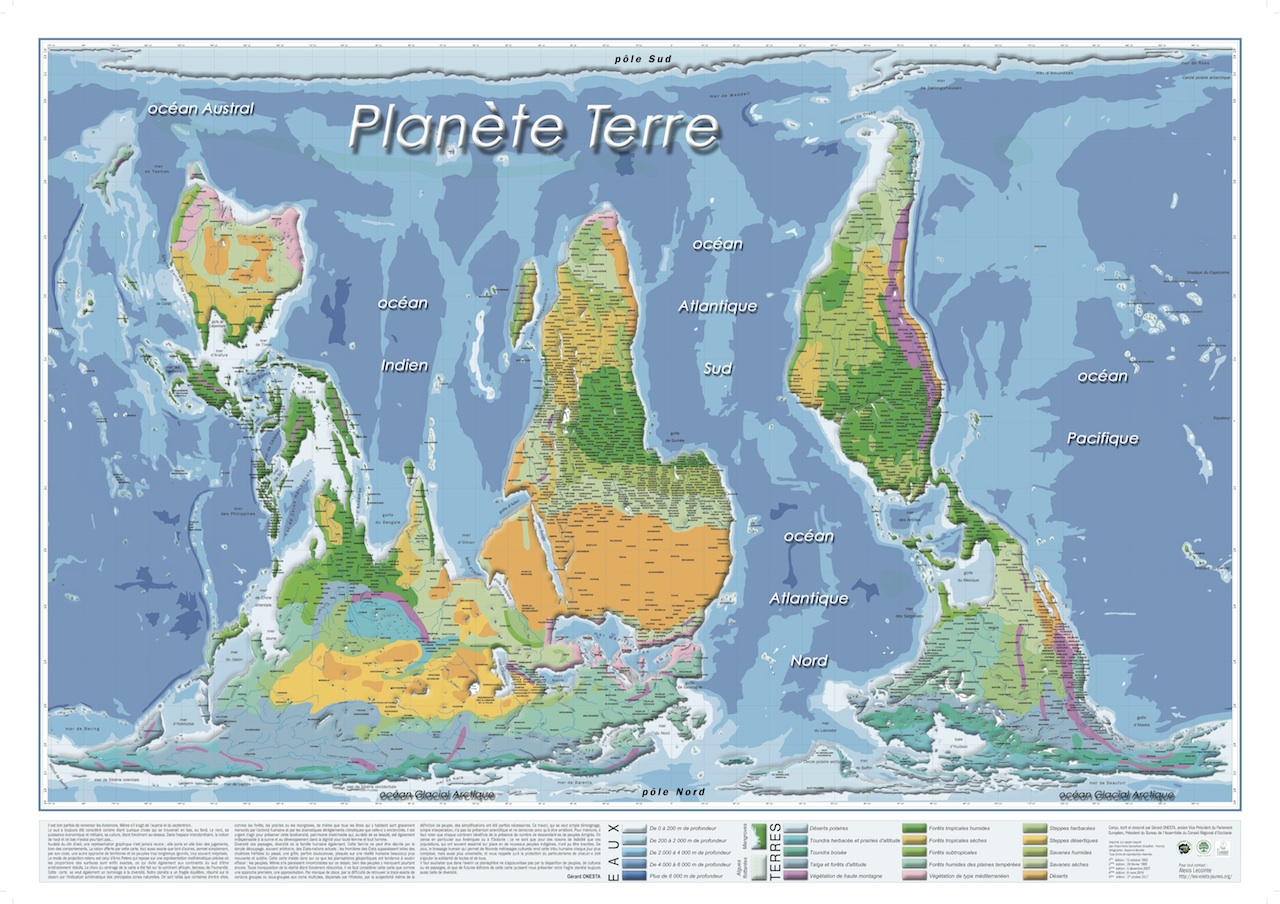 PLANISPHÈRE RENVERSANTEUne incroyable carte du mondeLa planète terre comme vous ne l’avez jamais vue !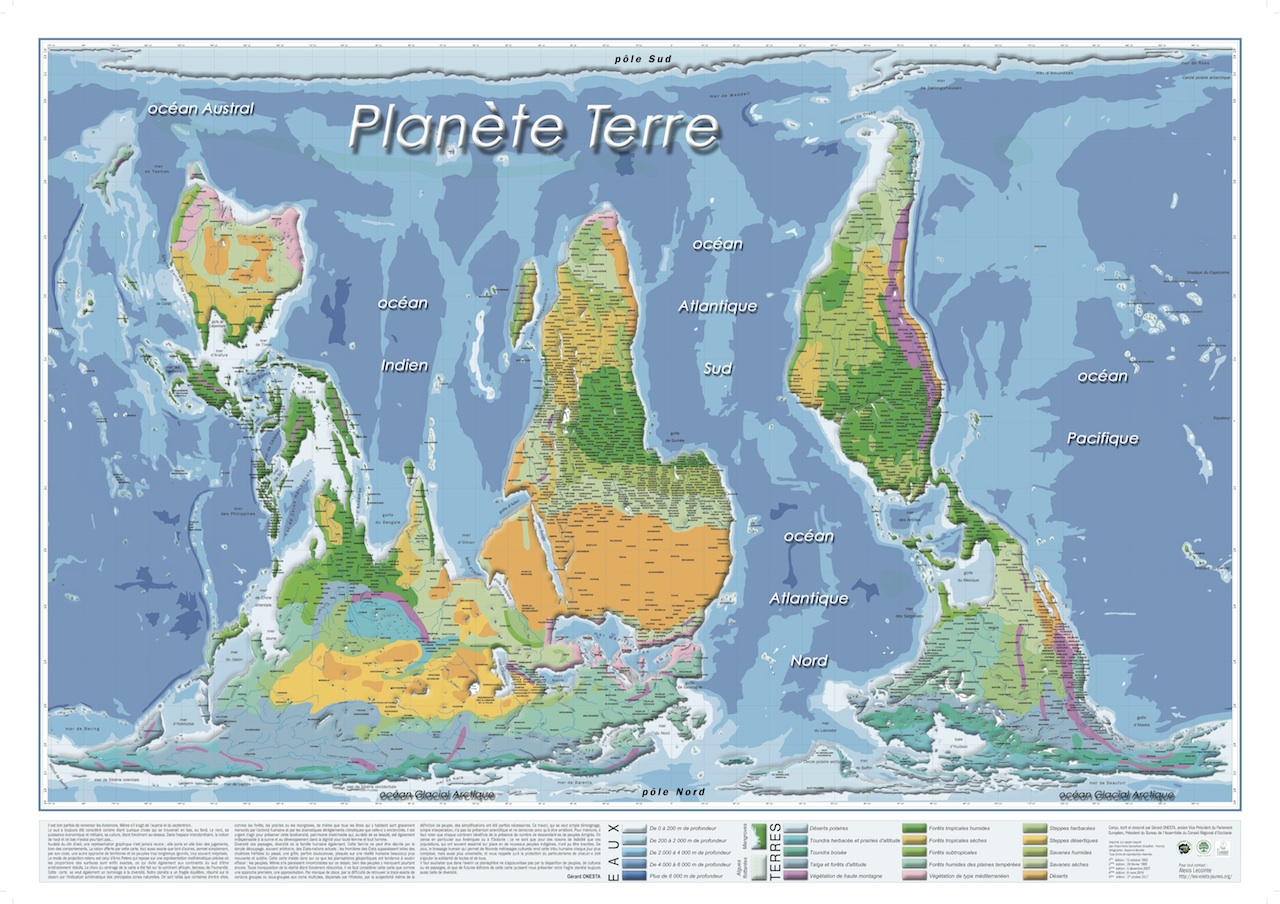 EN VENTE ICIPlanisphère écologique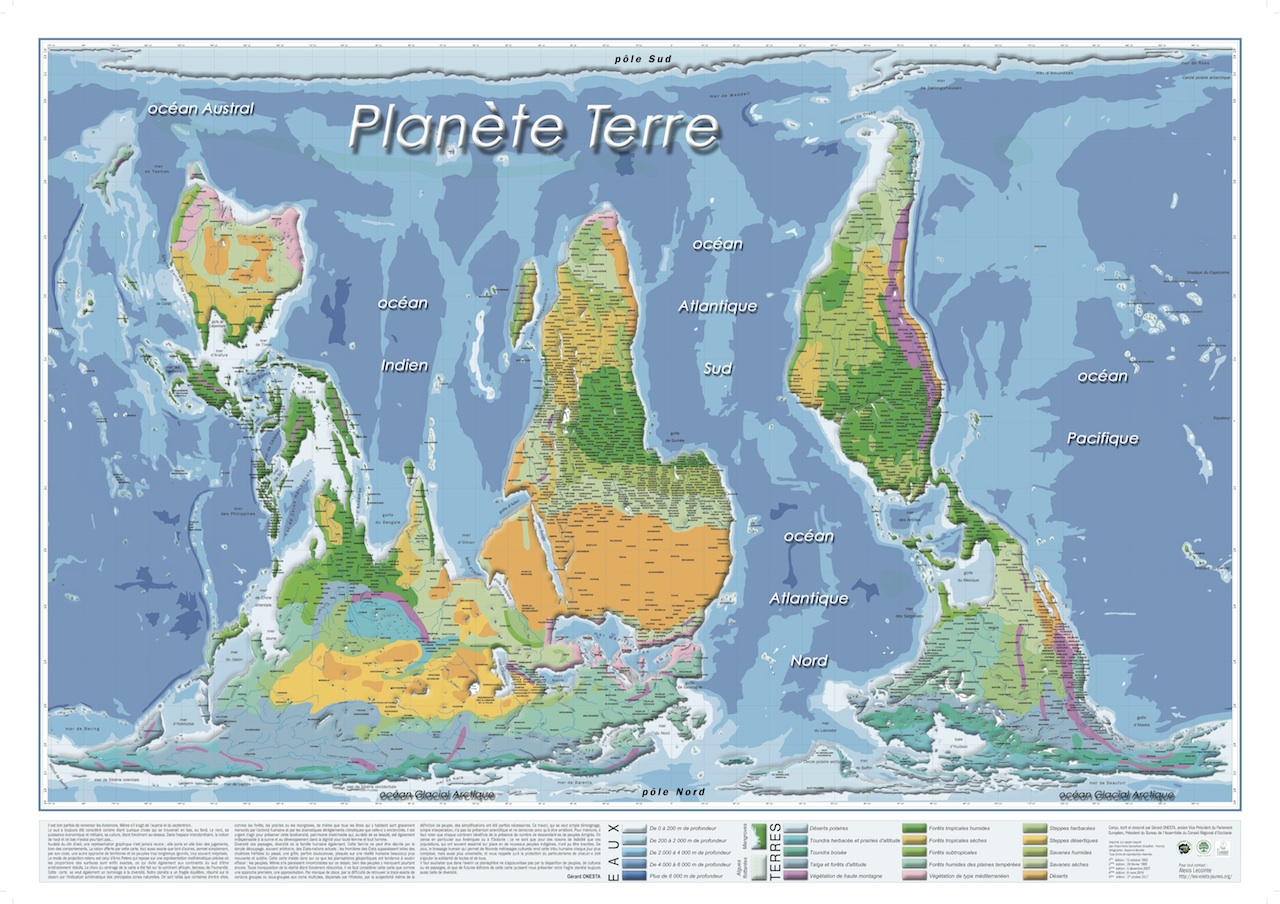 EN VENTE ICIPlanisphère renversante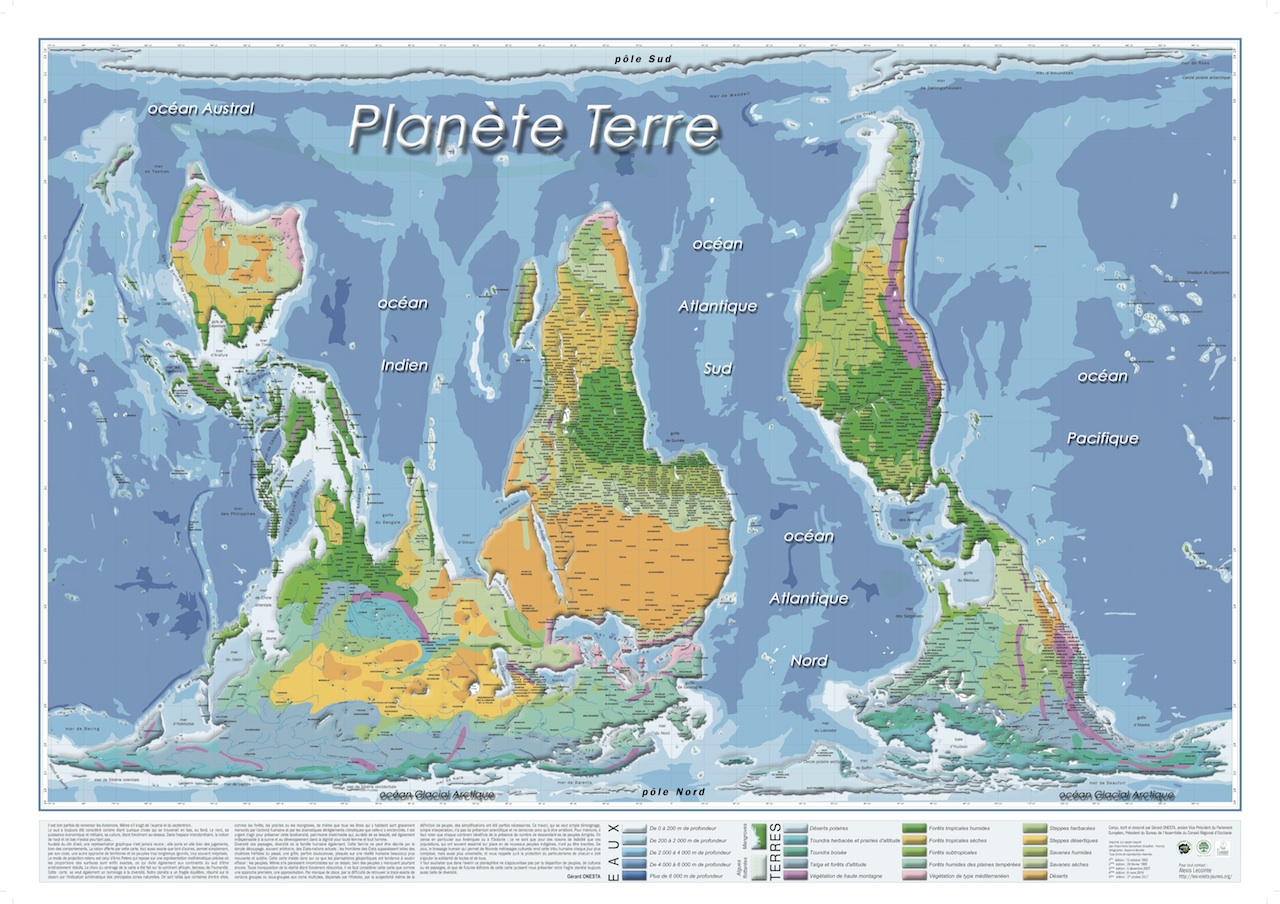 EN VENTE ICICarte des peuples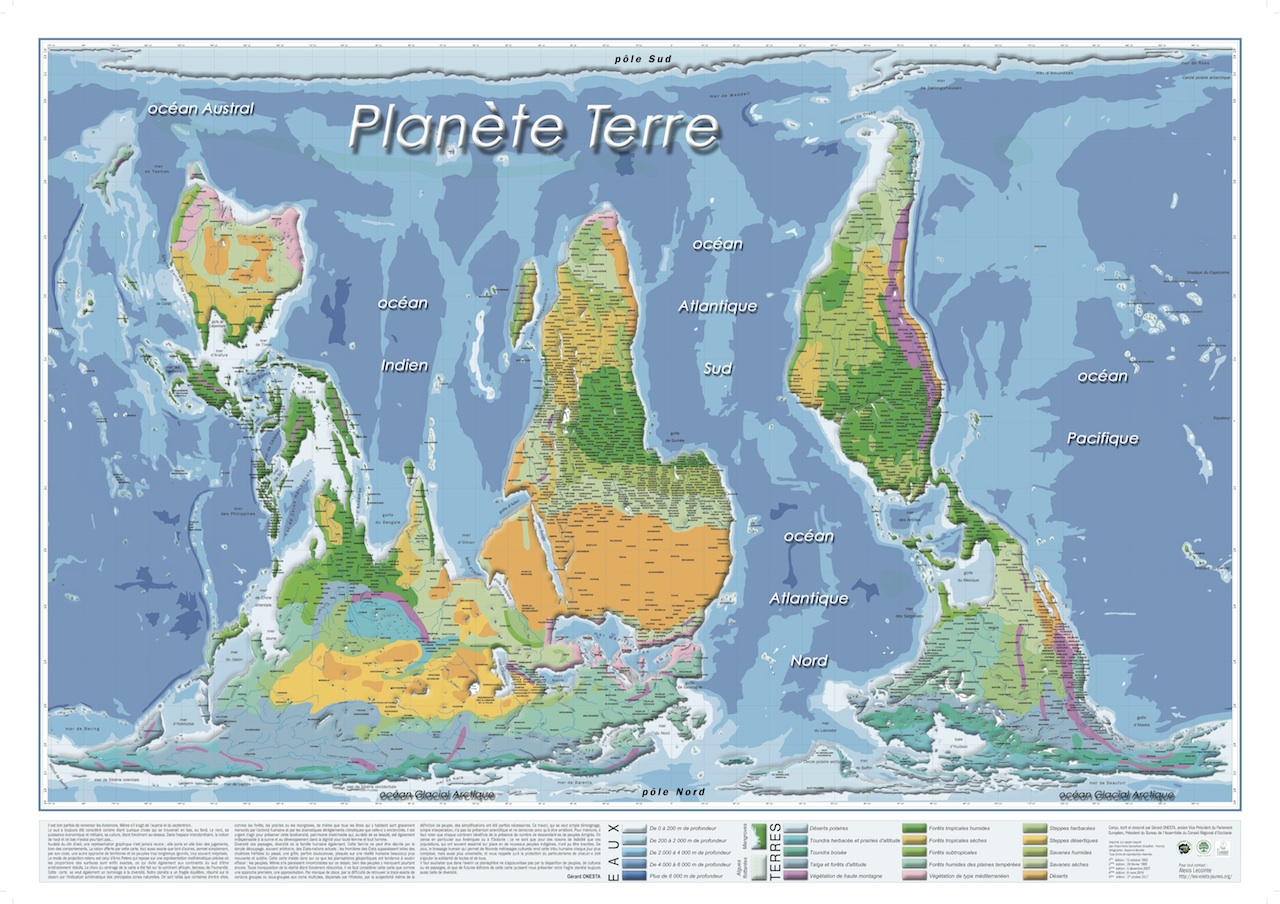 EN VENTE ICIPlanisphère rigolote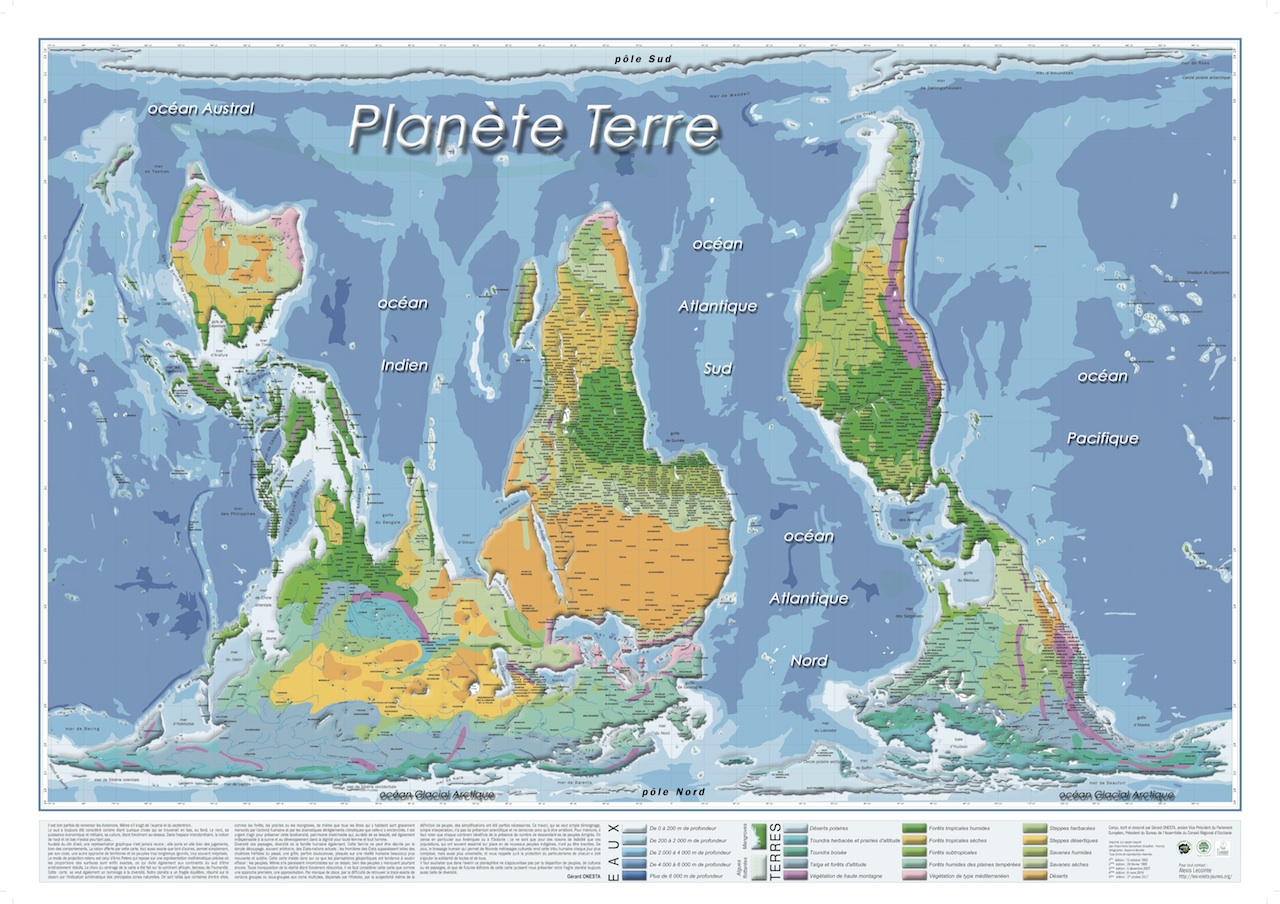 EN VENTE ICIPlanisphère égalitaire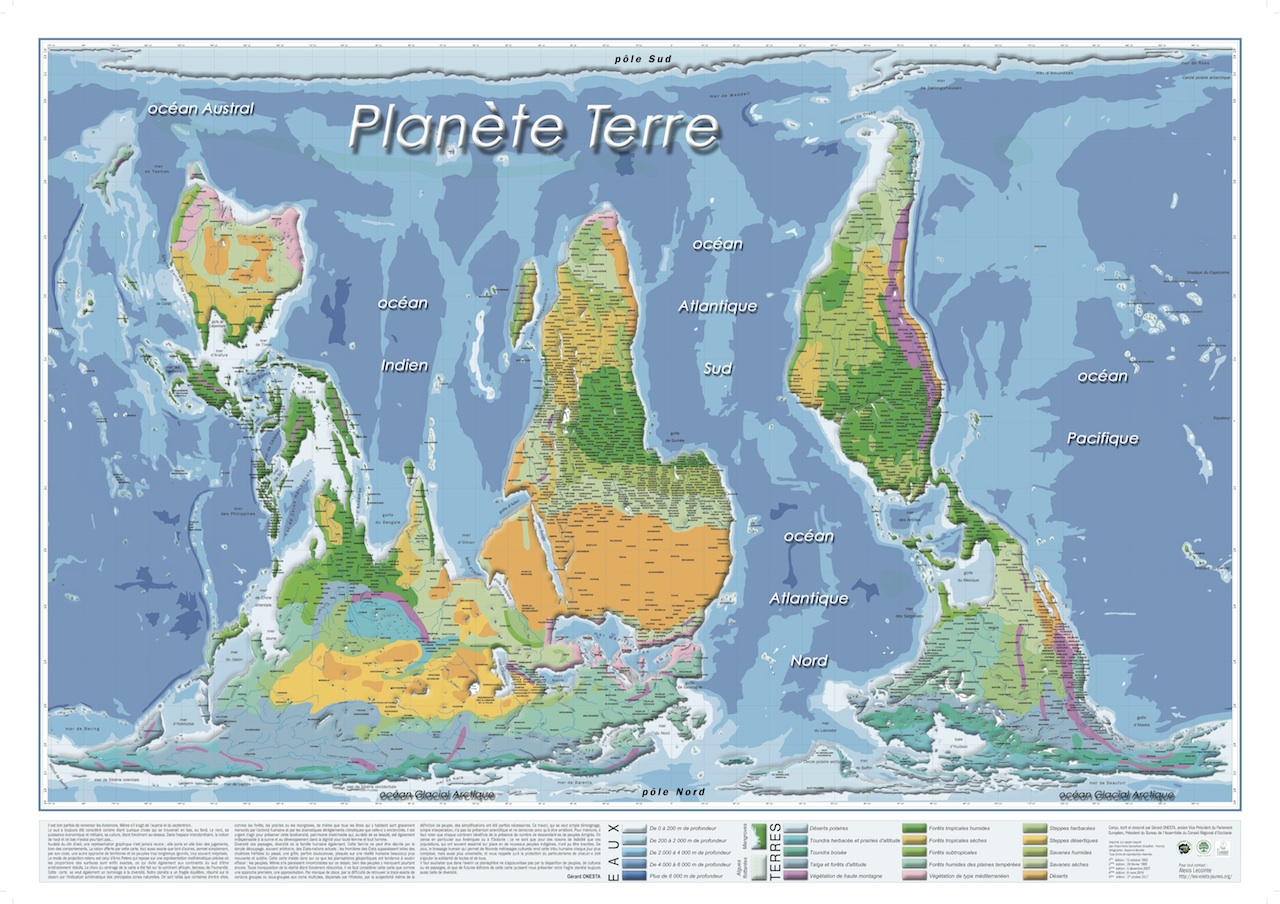 EN VENTE ICIPlanisphère de la paix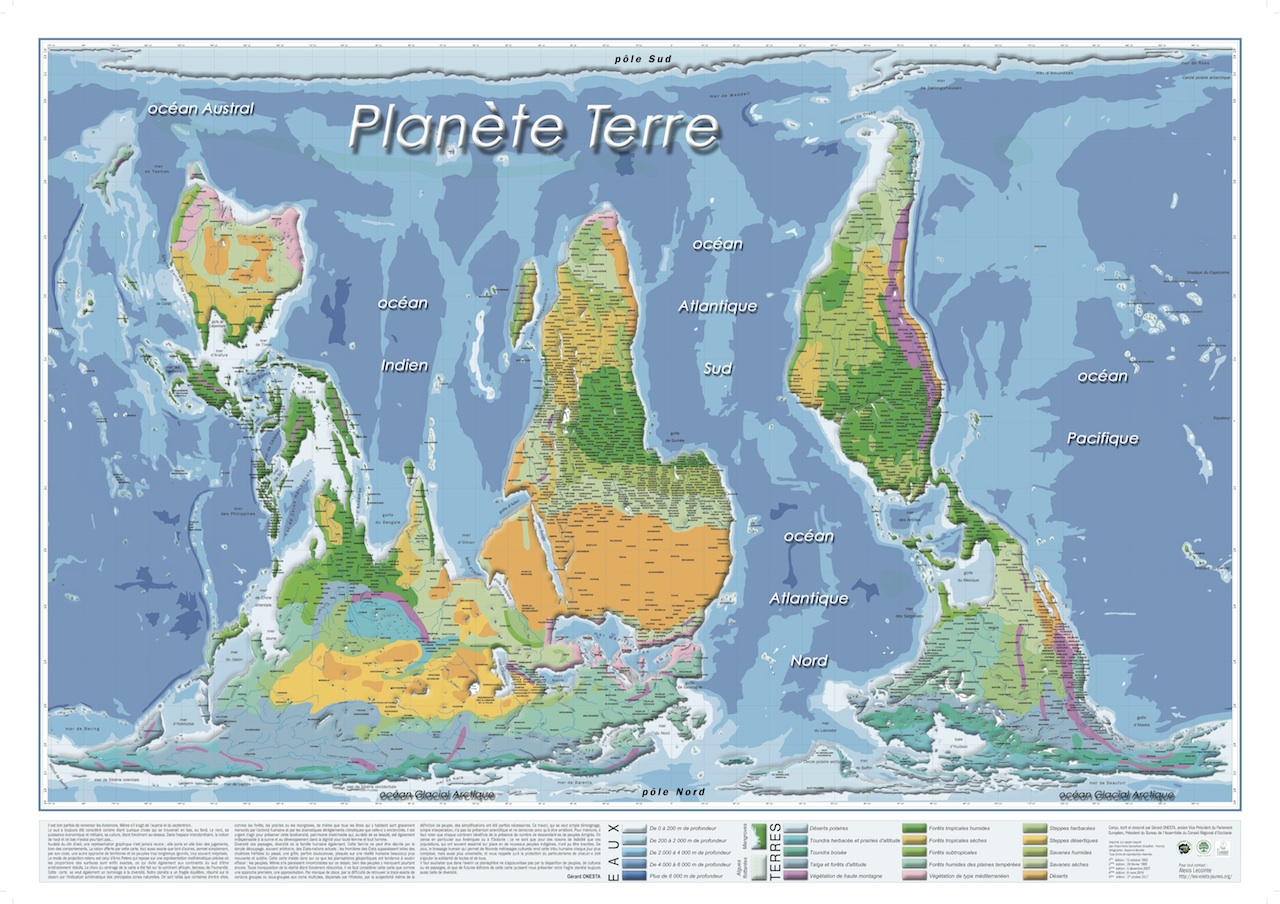 EN VENTE ICIPlanisphère coopérative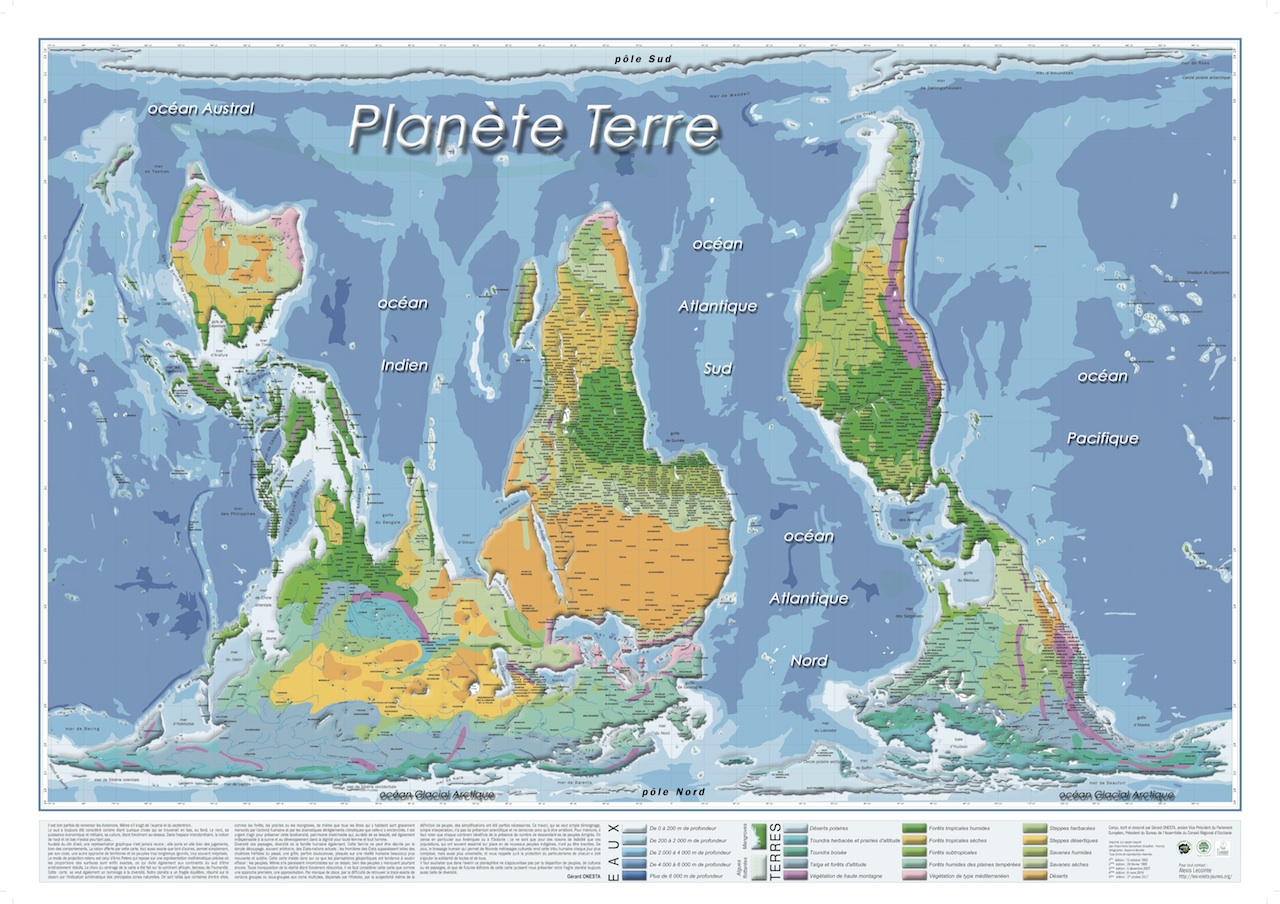 EN VENTE ICIPlanisphère alternative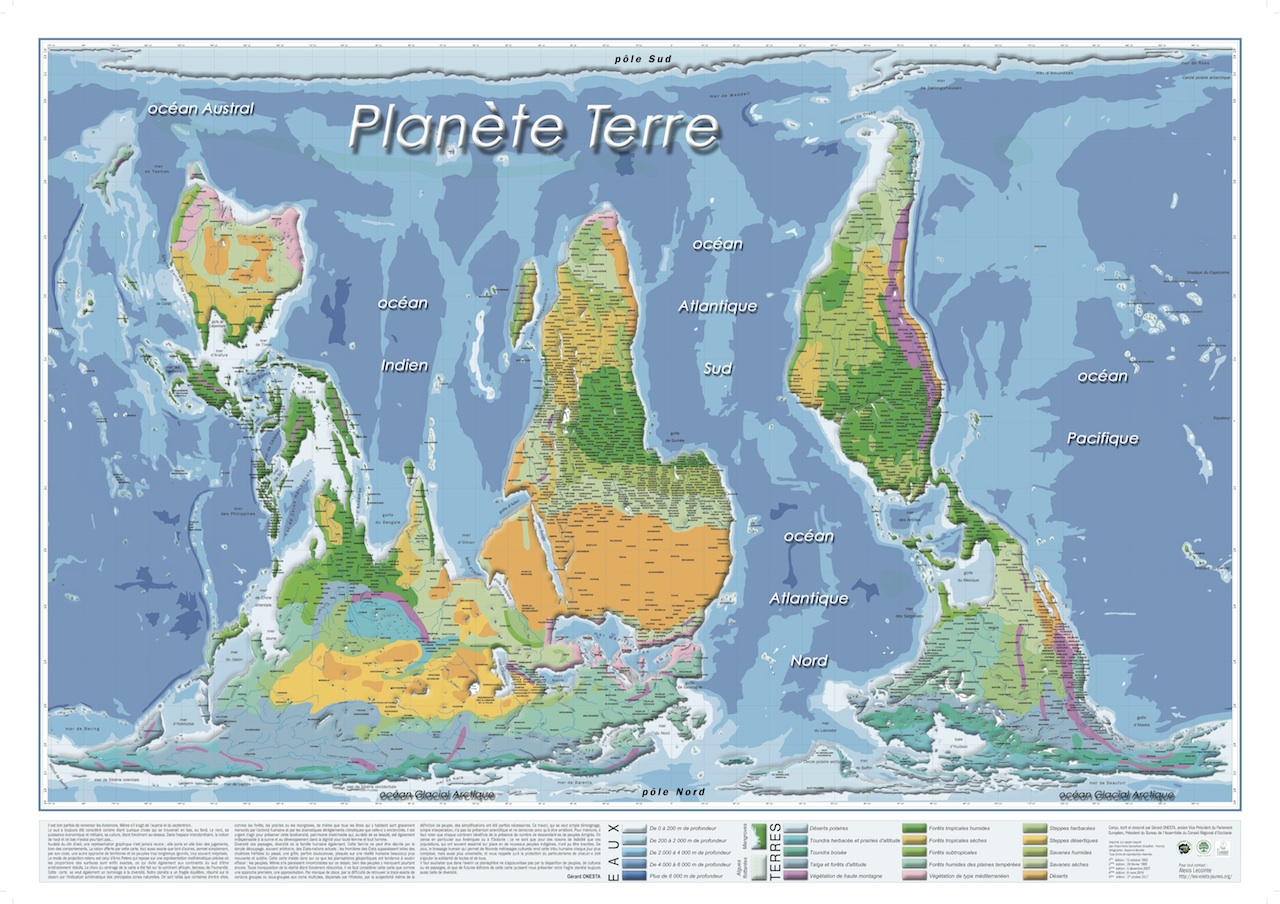 EN VENTE ICIPlanisphère ethnologique